Die Gemeinschaft vor Ort trifft sich  im Schloss ArtstettenWann:                Samstag 3. August 13:30Wo:                  Beim Schloss EingangProgramm:           14:00 Schlossführung (ca. 1 Std.)  15:00 Überraschung im Schlosspark    16:30 Pause im Schlosskaffe  18.00 Möglichkeit zur Hl. Messe in der KapelleKosten:              Eintritt € 11,50 Pro PersonAnmeldung bitte bis spätestens 28.07.2019 unter der Telefonnummer: 0688 8679218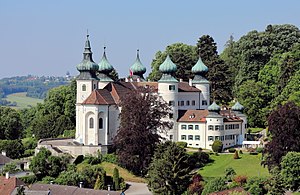 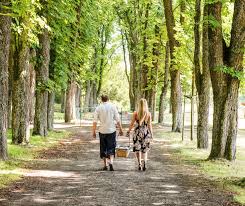 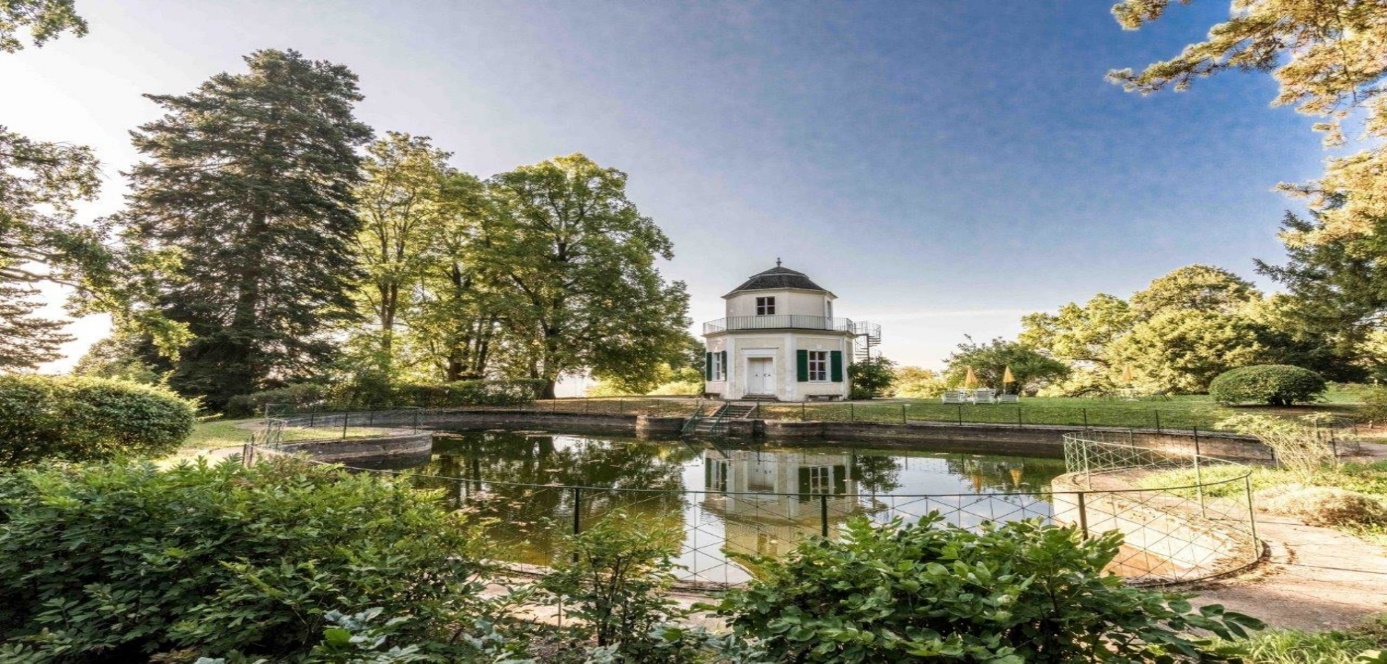 Wie freuen uns auf einen gemeinsamen geschichtsträchtigen Nachmittag!!Fokolare Bewegung Niederösterreich